belief         wives           puffs       calf      berry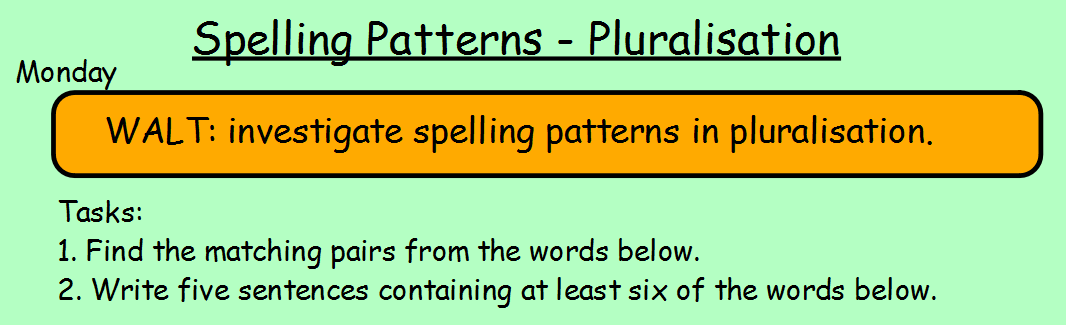 dog        brother       babies         fish          dogshouse            friend       houses       puppiespuff        calves           berries           shelfballoon       fox      baby            balloons   brotherssister         shelves       friends         fish    sistersfoxes      puppy        beliefs           curve     wife